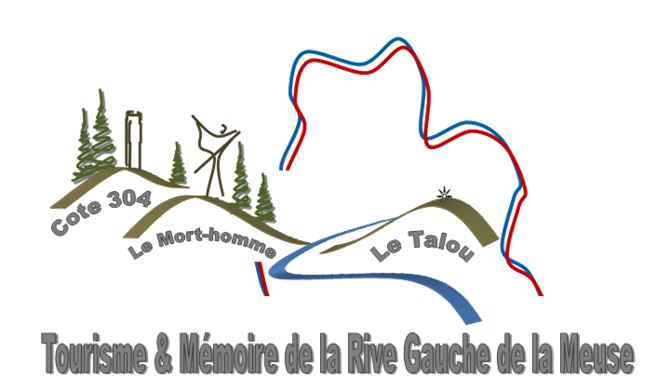 Vous pouvez remplir ce questionnaire en ligne, ou l’imprimer et le renvoyer pour correction à l’adresse suivante :TMRGM – Place du 21 juillet 1944 – 55270 BETHINCOURT ou par mail à assos.tmrgm@gmail.com.Nom :Prénoms :Adresse :Code postal / Ville : :@ :AVOCOURTAVOCOURTN°ÉnoncésÉnoncésQuestionsRéponses1Le Monument aux Morts présente une particularité unique en FranceLe Monument aux Morts présente une particularité unique en FranceQuelle est-elle ?2Qui était  François NOURISSIER ?3Dans le vitrail de l’église représentant l’ancienne fontaine devenue Monument aux MortsDans le vitrail de l’église représentant l’ancienne fontaine devenue Monument aux MortsQui est le personnage entre les 2 soldats ?BÉTHINCOURTBÉTHINCOURTN°ÉnoncésÉnoncésQuestionsRéponses4Louise-Madeleine, Louvre, deux noms qui font écho à ces deux périodes bien distinctes de l’histoire du village de Béthincourt :Louise-Madeleine, Louvre, deux noms qui font écho à ces deux périodes bien distinctes de l’histoire du village de Béthincourt :« Qui » étaient-ils ? Louise- Madeleine =>  Louvre => A 4Louise-Madeleine, Louvre, deux noms qui font écho à ces deux périodes bien distinctes de l’histoire du village de Béthincourt :Louise-Madeleine, Louvre, deux noms qui font écho à ces deux périodes bien distinctes de l’histoire du village de Béthincourt :« Qui » étaient-ils ? Louise- Madeleine =>  Louvre => B 5Combien de temps Grandval est-il resté sur la commune ?Du  __/__/____     au __/__/____6Combien d’autres collectivités territoriales partagent, avec Béthincourt, cette prestigieuse distinction qu’est la médaille de la résistance française ?CHAMPNEUVILLECHAMPNEUVILLEN°ÉnoncésÉnoncésQuestionsRéponses7Dans la Chapelle de  «la Vierge de L’Orme » se trouve le nom de l’ancien café de Champneuville ?8Quelle est la singularité de l’église de Champneuville ?9LQE, ARCARD et Energivie.pro nous ont décerné un prix en 2017. LQE, ARCARD et Energivie.pro nous ont décerné un prix en 2017. Quel est ce prix ?CHATTANCOURTCHATTANCOURTN°ÉnoncésÉnoncésQuestionsRéponses10Quelle annotation célèbre est inscrit au pied de la statue « le squelette » de FROMENT-MEURICE ?  11Quel est le nom de la source qui alimente le village ?12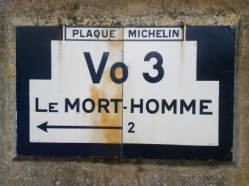 A quelle adresse voit-on ce panneau ?CUMIÈRES-LE-MORT-HOMMECUMIÈRES-LE-MORT-HOMMEN°ÉnoncésÉnoncésQuestionsRéponses13Quand Cumières est-il devenu Cumières-le Mort-Homme ?14Quel régiment a repris Cumières en août 1917 ?15De qui sont les peintures qui ornent l’intérieur de la chapelle ?ESNES-EN-ARGONNEESNES-EN-ARGONNEN°ÉnoncésÉnoncésQuestionsRéponses16La famille des deux soldats qui figurent sur un vitrail de l’église fit un don à la commune.La famille des deux soldats qui figurent sur un vitrail de l’église fit un don à la commune.Quel est ce don ?17Quel est le nom du sergent blessé en 1940 ?18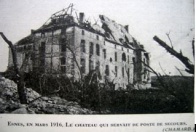 Où était situé l’emplacement du château ?FORGES-SUR-MEUSEFORGES-SUR-MEUSEN°ÉnoncésÉnoncésQuestionsRéponses19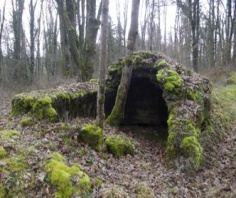 Cet abri situé dans l’ancien village de Forges se trouve en bordure de quelle route départementale ?20Le bâtiment mairie-école et le monument aux morts ont été inaugurés par un Président de la RépubliqueLe bâtiment mairie-école et le monument aux morts ont été inaugurés par un Président de la RépubliqueQuel est ce Président dont le nom est apposé sur  une plaque sur la place de la mairie ? 21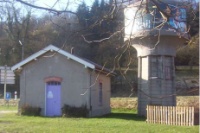 Quelle activité touristique se déroule à cet endroit GERCOURT-ET-DRILLANCOURTGERCOURT-ET-DRILLANCOURTN°ÉnoncésÉnoncésQuestionsRéponses22Pour ceux qui ne sont toujours pas débarbouillés ou qui veulent se désaltérer, trouvez la fontaine de Drillancourt : Elles ne sont pas siamoises, ne sont pas jumelles.Pour ceux qui ne sont toujours pas débarbouillés ou qui veulent se désaltérer, trouvez la fontaine de Drillancourt : Elles ne sont pas siamoises, ne sont pas jumelles.Qui sont-elles ?23Quel est le sous-lieutenant célèbre qui reçoit son affectation dans la rue principale du village le 27 août 1914 ?24Que représente la sculpture en inox, œuvre de François LAVRAT, située dans le chœur de l’église ? MALANCOURT-HAUCOURTMALANCOURT-HAUCOURTN°ÉnoncésÉnoncésQuestionsRéponses25Les habitants du village avaient une activité industrielle qui les réunissait. Les habitants du village avaient une activité industrielle qui les réunissait. De quelle industrie s'agissait-il ?26Quel est le  patronyme le plus cité sur le monument aux morts ?27Un gradé fut mortellement blesséUn gradé fut mortellement blesséQuel est le grade et nom de ce soldat et son lien de parenté 
avec votre hôte ?MARREMARREN°ÉnoncésÉnoncésQuestionsRéponses28Autrefois, le train passait par Marre pendant de très nombreuses années…Autrefois, le train passait par Marre pendant de très nombreuses années…S’il circulait à nouveau, quelle rue traverserait-il ? 29Morts pour la France pendant la première guerre, leurs noms sont gravés dans la pierre,   Morts pour la France pendant la première guerre, leurs noms sont gravés dans la pierre,   Combien sont-ils ?30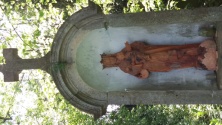 Comment s’appelle l’endroit où se trouve cette statue ?MONTZÉVILLEMONTZÉVILLEN°ÉnoncésÉnoncésQuestionsRéponses31Un banc se trouve auprès du jeu de quille, Un banc se trouve auprès du jeu de quille, Quel est son origine?un vestige de l'ancienne égliseune pierre du château de la cour     
un excédent de la reconstruction32Une plaque en mémoire de Dom Didier de  la Cour se trouve dans l'église.Une plaque en mémoire de Dom Didier de  la Cour se trouve dans l'église.Quel est son emplacement?33Une roue du moulin se trouve sur la butte, derrière l'abribus.Une roue du moulin se trouve sur la butte, derrière l'abribus.Quel est diamètre du trou intérieur?REGNÉVILLE-SUR-MEUSEREGNÉVILLE-SUR-MEUSEN°ÉnoncésÉnoncésQuestionsRéponses34Le 06 mars 1916, le capitaine AYNARD du 54e régiment d’infanterie territoriale est tué à Regnéville.Le 06 mars 1916, le capitaine AYNARD du 54e régiment d’infanterie territoriale est tué à Regnéville.Quel âge avait-il ? 35En 2015, un espace de loisirs  a été aménagé au centre du village sur une parcelle que la commune avait obtenu par donation.En 2015, un espace de loisirs  a été aménagé au centre du village sur une parcelle que la commune avait obtenu par donation.Comment s’appelait le généreux donateur ?36Quelle plante cultivée autrefois a donné son nom à une rue du village ?